EVIDENCIJA O STANJU BOŽIĆNIH DRVACA ZA DOBAVLJAČE KOJI SE BAVE NAJMANJE JEDNOM OD SLIJEDEĆIH DJELATNOSTI: STAVLJANJEM NA TRŽIŠTE, PREMJEŠTANJEM, UVOZOM I IZVOZOM BD-2/IIIzvještajno razdoblje – razdoblje od 8.1.protekle godine do 7.1. tekuće godine.Popunjavanjem i potpisivanjem ovog obrasca dajete izričitu privolu za prikupljanje, obrađivanje i čuvanje Vaših osobnih podataka navedenih u obrascu, Koprivničko-križevačkoj županiji (u daljnjem tekstu: Voditelju obrade) u svrhu evidencije o stanju božićnih drvaca, te dajete izričitu privolu da Koprivničko-križevačka županija ustupi na obradu osobne podatke iz ovog obrasca nadležnim ministarstvima na njihov zahtjev samo u slučajevima koji su propisani zakonom ili predstavljaju dio ugovornih obveza,. Ovim putem izričito izjavljujete da imate više od 18 godina i da zakonski možete dati privolu za obradu osobnih podataka kako je to navedeno u ovoj izjavi.S Vašim osobnim podacima postupat ćemo sukladno Općoj uredbi o zaštiti podataka (EU GDPR) i Zakonu o provedbi opće uredbe o zaštiti podataka („Narodne novine“ broj 42/18.), te u skladu s Politikom zaštite privatnosti osobnih podataka koja je objavljena i može se pročitati na web stranici Koprivničko-križevačke županije, https://kckzz.hr/uprava/politika-zastite-privatnosti-osobnih-podataka/, uz primjenu odgovarajućih organizacijskih i tehničkih mjera zaštite osobnih podataka od neovlaštenog pristupa, zlouporabe, otkrivanja, gubitka ili uništenja. Čuvamo povjerljivost Vaših osobnih podataka te je pristup osobnim podacima omogućen samo onim službenicima kojima su oni potrebni radi provedbe vašeg zahtjeva, a trećim osobama samo u dijelu provedbe ugovornih i zakonskih obveza. Voditelj obrade će ishoditi brisanje Vaših osobnih podataka kada oni više neće biti nužni u odnosu na svrhu za koju su prikupljani sukladno Pravilima za upravljanje javnim dokumentarnim gradivom Koprivničko-križevačke županije („Službeni glasnik Koprivničko-križevačke županije“ broj 28/20.).Napominjemo da u svako doba, u potpunosti ili djelomice, bez naknade i objašnjenja možete dopuniti nepotpune ili netočne osobne podatke te možete povući svoju privolu i zatražiti prestanak aktivnosti obrade Vaših osobnih podataka Opoziv ne utječe na zakonitost obrade prije njezina povlačenja. Opoziv privole možete podnijeti osobno dolaskom na gore navedenu adresu ili e-poštom na adresu: zastita.podataka@kckzz.hr. Također, prigovor možete uložiti Agenciji za zaštitu osobnih podataka (www.azop.hr).Mjesto i datum: 			Potpis dobavljača KOPRIVNIČKO-KRIŽEVAČKA ŽUPANIJAUpravni odjel za gospodarstvo, komunalne djelatnosti i poljoprivreduUlica Antuna Nemčića 5, 48000 KoprivnicaTel: 048/658-138, pisarnica@kckzz.hrNadležno upravno tijelo(županija/Grad Zagreb)Nadležno upravno tijelo(županija/Grad Zagreb)OIBOIBOIBIspostavaIspostavaDatum prvog upisa u UpisnikDatum prvog upisa u UpisnikDatum prvog upisa u UpisnikIme i prezime/naziv podnositeljaIme i prezime/naziv podnositeljaUpisni brojUpisni brojUpisni brojAdresa/telefonAdresa/telefonOrganizacijski oblikOrganizacijski oblikOrganizacijski oblik1. Fizička osoba1. Fizička osoba1. Fizička osoba2. Obrt2. Obrt3. Pravna osoba1. Opis premještanja, uvoza, izvoza i prodaje božićnih drvaca u izvještajnom razdoblju 8.1.20__ do 7.1.20__ 1. Opis premještanja, uvoza, izvoza i prodaje božićnih drvaca u izvještajnom razdoblju 8.1.20__ do 7.1.20__ 1. Opis premještanja, uvoza, izvoza i prodaje božićnih drvaca u izvještajnom razdoblju 8.1.20__ do 7.1.20__ 1. Opis premještanja, uvoza, izvoza i prodaje božićnih drvaca u izvještajnom razdoblju 8.1.20__ do 7.1.20__ 1. Opis premještanja, uvoza, izvoza i prodaje božićnih drvaca u izvještajnom razdoblju 8.1.20__ do 7.1.20__ 1. Opis premještanja, uvoza, izvoza i prodaje božićnih drvaca u izvještajnom razdoblju 8.1.20__ do 7.1.20__ 1. Opis premještanja, uvoza, izvoza i prodaje božićnih drvaca u izvještajnom razdoblju 8.1.20__ do 7.1.20__ 1. Opis premještanja, uvoza, izvoza i prodaje božićnih drvaca u izvještajnom razdoblju 8.1.20__ do 7.1.20__ 1. Opis premještanja, uvoza, izvoza i prodaje božićnih drvaca u izvještajnom razdoblju 8.1.20__ do 7.1.20__ 1. Opis premještanja, uvoza, izvoza i prodaje božićnih drvaca u izvještajnom razdoblju 8.1.20__ do 7.1.20__ 1. Opis premještanja, uvoza, izvoza i prodaje božićnih drvaca u izvještajnom razdoblju 8.1.20__ do 7.1.20__ 1. Opis premještanja, uvoza, izvoza i prodaje božićnih drvaca u izvještajnom razdoblju 8.1.20__ do 7.1.20__ 1. Opis premještanja, uvoza, izvoza i prodaje božićnih drvaca u izvještajnom razdoblju 8.1.20__ do 7.1.20__ 1. Opis premještanja, uvoza, izvoza i prodaje božićnih drvaca u izvještajnom razdoblju 8.1.20__ do 7.1.20__ 1. Opis premještanja, uvoza, izvoza i prodaje božićnih drvaca u izvještajnom razdoblju 8.1.20__ do 7.1.20__ Redni brojVrsta (domaći i latinski naziv)Vrsta (domaći i latinski naziv)Uvezeno (komada)Država iz koje je uvezenoPremještanje (komada)Premještanje (komada)Država iz koje je premješteno (unutar EU)Država u koju je premješteno (unutar EU)Država u koju je premješteno (unutar EU)Izvoz (komada)Država u koju je izvezenoDržava u koju je izvezenoProdano u RH (uvozom i/ili premještanjem, komada)Prodano u RH (uvozom i/ili premještanjem, komada)UkupnoUkupnoUkupno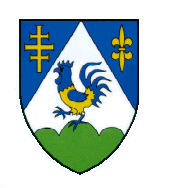 